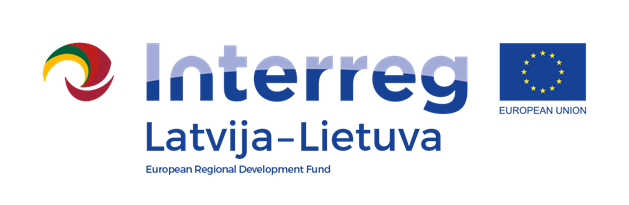 TIRGUS IZPĒTE“Tirdzniecības paviljonu pamatņu izgatavošana, novietošana un montāža”Saskaņā ar apstiprināto Interreg V-A Latvijas–Lietuvas pārrobežu sadarbības programmas
 2014.-2020. gadam projektu “''Droša vide skolēniem un skolotājiem – kvalitatīvas izglītības pamats''” (LLI-506, SAFE SCHOOL)Projekta aktivitāte A.C.5, sasniedzamais rādītājs D.C.5.1Pasūtītājs2. Iepirkuma priekšmets: “Orientēšanās pasākuma organizēšana Jēkabpils novadā” saskaņā ar Tehnisko specifikāciju (1.pielikums).3. Piedāvājumu iesniegšanas vieta, datums un laiks: Pretendents savu piedāvājumu iesniedz līdz 2022.gada 21.septembra plkst. 10:00, nosūtot elektroniski uz e-pasta adresi: signe.berzina@jekabpils.lv Līguma nosacījumiLīguma izpildes vieta – Jēkabpils valstspilsēta/novadsLīguma izpildes laiks – 2022.gada oktobris.Prasības pretendentiemPretendents ir fiziska vai juridiska persona, kura ir reģistrēta attiecīgās valsts normatīvajos aktos noteiktajā kārtībā;Pieredze vismaz viena publiska un /vai orientēšanos saistītu publiska pasākuma organizēšanā pēdējo 5 gadu laikā.6. Iesniedzamie dokumenti Pieteikums dalībai tirgus izpētē, atbilstoši 2.pielikumam.Finanšu piedāvājums, atbilstoši 3.pielikumam.Vismaz vienu pieredzes apliecinājumu par līdzīga satura pasākumu organizēšanu (pieņemšanas-nodošanas akts, atsauksme, sociālo tīklu vai citas publikācijas)Neliels pasākuma norises apraksts (vieta, laiks, provizoriskais pasākuma garums, un cita būtiska informācija).7. Piedāvājuma izvēles kritērijsPiedāvājums ar zemāko cenu, kas pilnībā atbilst tirgus izpētes noteikumiem.1.pielikumsTEHNISKĀ SPECIFIKĀCIJA “Publiska pasākuma - orientēšanās pasākuma organizēšana Jēkabpils novadā”Līguma izpildes vieta: Jēkabpils valstspilsēta/novads Līguma izpildes laiks: 2022. gada oktobris (piedāvājumā iesniegt konkrētu datumu un laiku)Dalībnieki: vismaz 50 skolēni Mērķis:  orientēšanās sacensības skolēniem “Droša skola visiem un ikvienam!”. Paredzēts, ka kontrolpunktos dalībniekiem būs jāpilda dažādi uzdevumi ieskaitot jautājumus par drošību (tajā skaitā – satiksmes, internetā, ārpus skolas pilsētvidē, dabā utt.)Darba uzdevums:Nodrošināt orientēšanās pasākumu ar vismaz 8 kontrolpunktiem ar uzdevumiem.Nodrošināt vismaz 1 mobilo tualeti, ja teritorijā neatrodas pastāvīgas labierīcību telpas.Galdus, teltis, ja nepieciešams.Nodrošināt dzeramo ūdeni un veselīgas uzkodas pasākuma dalībniekiem.Nodrošināt 3 labāko rezultātu ieguvēju apbalvošanu.Nodrošināt visām pasākuma aktivitātēm, tajā skaitā apbalvošanai, nepieciešamos materiālus un inventāru.Pasākuma vietā paredzēt vietu projekta bannera un Latvijas, Lietuvas, Eiropas karogu novietošanai.Paredzēt vietu dalībnieku reģistrācijas sarakstam un nodrošināt tā parakstīšanu.Pakalpojuma sniedzējs nodrošina pasūtītāju ar informāciju par pasākumu, ko pasūtītājs tiesīgs ievietot pašvaldības tīmekļa vietnē, pašvaldības informatīvajā izdevumā, sociālajos tīklos.2.pielikumsPIETEIKUMS DALĪBAI TIRGUS IZPĒTĒ “Publiska pasākuma - orientēšanās pasākuma organizēšana Jēkabpils novadā”Ar šo apliecinu savu dalību minētajā tirgus izpētē un apstiprinu, ka esmu iepazinies ar tās noteikumiem un piekrītu visiem tajā minētajiem nosacījumiem, tie ir skaidri un saprotami, iebildumu un pretenziju pret tiem nav.Ar šo apliecinu, ka visa sniegtā informācija ir patiesa. 3.pielikumsFINANŠU PIEDĀVĀJUMS“Publiska pasākuma - orientēšanās pasākuma organizēšana Jēkabpils novadā”Pretendents ______________________________________ Reģ. Nr. _________________________________________Iepazinies ar tirgus izpētes “Orientēšanās pasākuma organizēšana Jēkabpils novadā” noteikumiem un tehnisko specifikāciju, piedāvāju veikt minēto pakalpojumu par šādu līgumcenu:EUR (cipariem) (…..…euro un ……centi) neieskaitot pievienotās vērtības nodokli.Pievienotās vērtības nodoklis (21%): EUR (cipariem) (……….euro un ……centi).Kopējās izmaksas: EUR (cipariem) (……..euro un ………..centi).Līgumcenā ir iekļautas visas iespējamās izmaksas, kas saistītas ar pasākuma “Orientēšanās pasākuma organizēšana Jēkabpils novadā organizēšanu (ēdināšanas izmaksas, vietas izmantošanas maksa, ja tāda ir, kontrolpunktu nodrošināšana, materiāli, inventārs, degviela u.c.), tai skaitā iespējamie sadārdzinājumi un visi riski.Pasūtītāja nosaukumsJēkabpils novada pašvaldībaJuridiskā adreseBrīvības 120, Jēkabpils, Jēkabpils novads, LV5201Reģistrācijas numurs90000024205KontaktpersonaAttīstības pārvaldes Projektu vadības nodaļas Projektu vadītāja Signe BērziņaTālruņa numurs+371 26647922E-pasta adresesigne.berzina@jekabpils.lv Informācija par pretendentuInformācija par pretendentuInformācija par pretendentuPretendenta nosaukums:Pretendenta nosaukums:Reģistrācijas numurs:Reģistrācijas numurs:Juridiskā adrese:Juridiskā adrese:Pasta adrese:Pasta adrese:Tālrunis:Tālrunis:E-pasta adrese:E-pasta adrese:Vispārējā interneta adrese:Vispārējā interneta adrese:Bankas konta numurs:Bankas konta numurs:Bankas nosaukums:Bankas nosaukums:Līguma parakstīšanas iespēja (papīrā vai ar drošu elektronisko parakstu):Līguma parakstīšanas iespēja (papīrā vai ar drošu elektronisko parakstu):Informācija par pretendenta kontaktpersonu/atbildīgo līguma izpildēInformācija par pretendenta kontaktpersonu/atbildīgo līguma izpildēInformācija par pretendenta kontaktpersonu/atbildīgo līguma izpildēVārds, uzvārds:Ieņemamais amats:Tālrunis:E-pasta adrese:Informācija par pasākuma vietuInformācija par pasākuma vietuPasākuma norises vietas nosaukums:Pasākuma norises vietas adrese:Vārds, uzvārds:Amats:Paraksts:Datums:Vārds, uzvārds:Amats:Paraksts:Datums: